附件2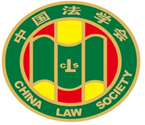 第十届“全国杰出青年法学家”推荐表姓    名           李大庆                  工作单位         河北经贸大学              推荐单位         河北省法学会              中国法学会2022年12月印制填  表  说  明表一为推荐单位填写或指导推荐候选人填写，表二为推荐候选人工作单位上级党委（党组）填写并盖章，表三为推荐候选人工作单位上级纪检监察部门填写并盖章，表四为推荐单位填写并盖章。    例如，推荐候选人为某大学法学院教授的，表二应由该大学党委填写并盖章，表三应由该大学纪委填写并盖章，表四应由该大学法学院填写并盖章。二、推荐单位需填写推荐评选委员会投票情况、推荐意见（每人500字以内）。三、请用计算机填写，可根据实际需要分栏，但勿随意变动格式及字体字号。四、请各推荐单位于2023年3月20日之前，将本表电子版发至指定邮箱。纸质版以A4纸打印一式四份，连同推荐评选情况报告、推荐候选人身份证复印件、推荐候选人代表性学术专著1-2部（独著）、学术论文3-5篇（独著或第一作者）、重要荣誉证书或证明复印件各一式一份，寄至指定地址。联 系 人：魏丽莎 于晓航  010-66123109邮寄地址：北京市海淀区皂君庙4号中国法学会研究部1334室邮    编：100081电子邮箱：qnfxj2022@163.com表一：推荐候选人情况表一：推荐候选人情况表一：推荐候选人情况表一：推荐候选人情况表一：推荐候选人情况姓    名李大庆性    别男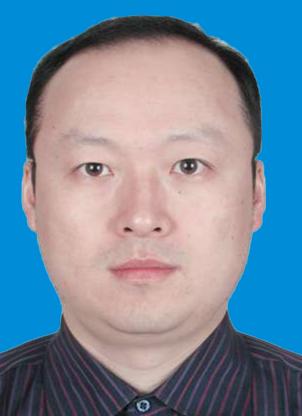 出生日期1977年8月17日民    族汉政治面貌中共党员学    历博士研究生技术职称副教授行政职务法学院副院长工作单位河北经贸大学法学院河北经贸大学法学院河北经贸大学法学院通讯地址河北省石家庄市学府路47号河北经贸大学法学院河北省石家庄市学府路47号河北经贸大学法学院河北省石家庄市学府路47号河北经贸大学法学院河北省石家庄市学府路47号河北经贸大学法学院重要学术成果（包括专著和论文，只列书名和篇名即可。论文仅限于发表在核心期刊或全国性重要报纸上的。请注明署名方式、发表或出版时间、刊物或出版社、字数。代表性著作和论文请注明中国知网统计的被引用数。）一、专著（3部）1.《财税法治整体化的理论与制度研究》，独著，中国检察出版社2017年版，20万字2.《村镇银行法律制度研究》，第二作者，中国检察出版社2018年版，20万字3.《公法契约视野下的税收法定研究》，中国检察出版社2021年版，20万字二、论文（18篇）1.“财税体制科学化与税收程序契约化的法律路径”，独著，《税务研究》2014年第6期，被引16次2.“论税收核定权的裁量属性及其法律控制”，第二作者，《税收经济研究》2018年第6期，被引27次3.“财税体制改革的法律框架与法治化路径”，独著，《地方财政研究》2017年第3期，被引4次4.“政府间税收利益协调的法律机制”，独著，《税收经济研究》2016年第4期，被引14次5.“法学范式竞争与领域法学的知识创新”，独著，《江汉论坛》2019年第4期6.“我国税务司法专门化之路径取向”，第一作者，《云南社会科学》2015年第3期，被引17次7.“我国税务司法制度改革的契机与展望”，第一作者，《国际税收》2015年第10期，被引11次8.“深化纳税服务的法学视角”，独著，《税收经济研究》2013年第3期，被引16次9.“纳税服务法律化问题初探”，独著，《中山大学研究生学刊》2012年第4期，被引1次10.“财税法视角下的政府及其权力”，独著，《石家庄铁道大学学报》2012年第2期11.“中国石油税费制度评析与展望”，独著，《石油化工管理干部学院学报》2013年第3期，被引1次12.“增值税扩围改革中税收收入分配问题探析”，第二作者，《河北学刊》2012年第6期，被引10次13.“我国金融机构理财业务的法律困境与探索”，第二作者，《河北法学》2012年第6期，被引27次14.“预算法修改：授权与限权的边界”，独著，《团结》2012年第4期，被引3次15.“整体主义观念下的中国财税法学——从概念到体系”，独著，刘剑文主编，《财税法论丛》（第13卷），法律出版社2013年版16.“财税一体化的法律逻辑与制度决定——一种公共财产法的视角”，第一作者，刘剑文主编，《财税法前沿问题研究（5）》，法律出版社2016年版17.“公益诉讼与纳税人权利保护”，第二作者，刘剑文主编，《财税法前沿问题研究（6）》，法律出版社2016年版18.“纳税义务溯及消灭的法教义学分析”，独著，刘剑文主编，《财税法前沿问题研究（7）》，法律出版社2017年版重要学术成果（包括专著和论文，只列书名和篇名即可。论文仅限于发表在核心期刊或全国性重要报纸上的。请注明署名方式、发表或出版时间、刊物或出版社、字数。代表性著作和论文请注明中国知网统计的被引用数。）一、专著（3部）1.《财税法治整体化的理论与制度研究》，独著，中国检察出版社2017年版，20万字2.《村镇银行法律制度研究》，第二作者，中国检察出版社2018年版，20万字3.《公法契约视野下的税收法定研究》，中国检察出版社2021年版，20万字二、论文（18篇）1.“财税体制科学化与税收程序契约化的法律路径”，独著，《税务研究》2014年第6期，被引16次2.“论税收核定权的裁量属性及其法律控制”，第二作者，《税收经济研究》2018年第6期，被引27次3.“财税体制改革的法律框架与法治化路径”，独著，《地方财政研究》2017年第3期，被引4次4.“政府间税收利益协调的法律机制”，独著，《税收经济研究》2016年第4期，被引14次5.“法学范式竞争与领域法学的知识创新”，独著，《江汉论坛》2019年第4期6.“我国税务司法专门化之路径取向”，第一作者，《云南社会科学》2015年第3期，被引17次7.“我国税务司法制度改革的契机与展望”，第一作者，《国际税收》2015年第10期，被引11次8.“深化纳税服务的法学视角”，独著，《税收经济研究》2013年第3期，被引16次9.“纳税服务法律化问题初探”，独著，《中山大学研究生学刊》2012年第4期，被引1次10.“财税法视角下的政府及其权力”，独著，《石家庄铁道大学学报》2012年第2期11.“中国石油税费制度评析与展望”，独著，《石油化工管理干部学院学报》2013年第3期，被引1次12.“增值税扩围改革中税收收入分配问题探析”，第二作者，《河北学刊》2012年第6期，被引10次13.“我国金融机构理财业务的法律困境与探索”，第二作者，《河北法学》2012年第6期，被引27次14.“预算法修改：授权与限权的边界”，独著，《团结》2012年第4期，被引3次15.“整体主义观念下的中国财税法学——从概念到体系”，独著，刘剑文主编，《财税法论丛》（第13卷），法律出版社2013年版16.“财税一体化的法律逻辑与制度决定——一种公共财产法的视角”，第一作者，刘剑文主编，《财税法前沿问题研究（5）》，法律出版社2016年版17.“公益诉讼与纳税人权利保护”，第二作者，刘剑文主编，《财税法前沿问题研究（6）》，法律出版社2016年版18.“纳税义务溯及消灭的法教义学分析”，独著，刘剑文主编，《财税法前沿问题研究（7）》，法律出版社2017年版重要学术成果（包括专著和论文，只列书名和篇名即可。论文仅限于发表在核心期刊或全国性重要报纸上的。请注明署名方式、发表或出版时间、刊物或出版社、字数。代表性著作和论文请注明中国知网统计的被引用数。）一、专著（3部）1.《财税法治整体化的理论与制度研究》，独著，中国检察出版社2017年版，20万字2.《村镇银行法律制度研究》，第二作者，中国检察出版社2018年版，20万字3.《公法契约视野下的税收法定研究》，中国检察出版社2021年版，20万字二、论文（18篇）1.“财税体制科学化与税收程序契约化的法律路径”，独著，《税务研究》2014年第6期，被引16次2.“论税收核定权的裁量属性及其法律控制”，第二作者，《税收经济研究》2018年第6期，被引27次3.“财税体制改革的法律框架与法治化路径”，独著，《地方财政研究》2017年第3期，被引4次4.“政府间税收利益协调的法律机制”，独著，《税收经济研究》2016年第4期，被引14次5.“法学范式竞争与领域法学的知识创新”，独著，《江汉论坛》2019年第4期6.“我国税务司法专门化之路径取向”，第一作者，《云南社会科学》2015年第3期，被引17次7.“我国税务司法制度改革的契机与展望”，第一作者，《国际税收》2015年第10期，被引11次8.“深化纳税服务的法学视角”，独著，《税收经济研究》2013年第3期，被引16次9.“纳税服务法律化问题初探”，独著，《中山大学研究生学刊》2012年第4期，被引1次10.“财税法视角下的政府及其权力”，独著，《石家庄铁道大学学报》2012年第2期11.“中国石油税费制度评析与展望”，独著，《石油化工管理干部学院学报》2013年第3期，被引1次12.“增值税扩围改革中税收收入分配问题探析”，第二作者，《河北学刊》2012年第6期，被引10次13.“我国金融机构理财业务的法律困境与探索”，第二作者，《河北法学》2012年第6期，被引27次14.“预算法修改：授权与限权的边界”，独著，《团结》2012年第4期，被引3次15.“整体主义观念下的中国财税法学——从概念到体系”，独著，刘剑文主编，《财税法论丛》（第13卷），法律出版社2013年版16.“财税一体化的法律逻辑与制度决定——一种公共财产法的视角”，第一作者，刘剑文主编，《财税法前沿问题研究（5）》，法律出版社2016年版17.“公益诉讼与纳税人权利保护”，第二作者，刘剑文主编，《财税法前沿问题研究（6）》，法律出版社2016年版18.“纳税义务溯及消灭的法教义学分析”，独著，刘剑文主编，《财税法前沿问题研究（7）》，法律出版社2017年版重要学术成果（包括专著和论文，只列书名和篇名即可。论文仅限于发表在核心期刊或全国性重要报纸上的。请注明署名方式、发表或出版时间、刊物或出版社、字数。代表性著作和论文请注明中国知网统计的被引用数。）一、专著（3部）1.《财税法治整体化的理论与制度研究》，独著，中国检察出版社2017年版，20万字2.《村镇银行法律制度研究》，第二作者，中国检察出版社2018年版，20万字3.《公法契约视野下的税收法定研究》，中国检察出版社2021年版，20万字二、论文（18篇）1.“财税体制科学化与税收程序契约化的法律路径”，独著，《税务研究》2014年第6期，被引16次2.“论税收核定权的裁量属性及其法律控制”，第二作者，《税收经济研究》2018年第6期，被引27次3.“财税体制改革的法律框架与法治化路径”，独著，《地方财政研究》2017年第3期，被引4次4.“政府间税收利益协调的法律机制”，独著，《税收经济研究》2016年第4期，被引14次5.“法学范式竞争与领域法学的知识创新”，独著，《江汉论坛》2019年第4期6.“我国税务司法专门化之路径取向”，第一作者，《云南社会科学》2015年第3期，被引17次7.“我国税务司法制度改革的契机与展望”，第一作者，《国际税收》2015年第10期，被引11次8.“深化纳税服务的法学视角”，独著，《税收经济研究》2013年第3期，被引16次9.“纳税服务法律化问题初探”，独著，《中山大学研究生学刊》2012年第4期，被引1次10.“财税法视角下的政府及其权力”，独著，《石家庄铁道大学学报》2012年第2期11.“中国石油税费制度评析与展望”，独著，《石油化工管理干部学院学报》2013年第3期，被引1次12.“增值税扩围改革中税收收入分配问题探析”，第二作者，《河北学刊》2012年第6期，被引10次13.“我国金融机构理财业务的法律困境与探索”，第二作者，《河北法学》2012年第6期，被引27次14.“预算法修改：授权与限权的边界”，独著，《团结》2012年第4期，被引3次15.“整体主义观念下的中国财税法学——从概念到体系”，独著，刘剑文主编，《财税法论丛》（第13卷），法律出版社2013年版16.“财税一体化的法律逻辑与制度决定——一种公共财产法的视角”，第一作者，刘剑文主编，《财税法前沿问题研究（5）》，法律出版社2016年版17.“公益诉讼与纳税人权利保护”，第二作者，刘剑文主编，《财税法前沿问题研究（6）》，法律出版社2016年版18.“纳税义务溯及消灭的法教义学分析”，独著，刘剑文主编，《财税法前沿问题研究（7）》，法律出版社2017年版重要学术成果（包括专著和论文，只列书名和篇名即可。论文仅限于发表在核心期刊或全国性重要报纸上的。请注明署名方式、发表或出版时间、刊物或出版社、字数。代表性著作和论文请注明中国知网统计的被引用数。）一、专著（3部）1.《财税法治整体化的理论与制度研究》，独著，中国检察出版社2017年版，20万字2.《村镇银行法律制度研究》，第二作者，中国检察出版社2018年版，20万字3.《公法契约视野下的税收法定研究》，中国检察出版社2021年版，20万字二、论文（18篇）1.“财税体制科学化与税收程序契约化的法律路径”，独著，《税务研究》2014年第6期，被引16次2.“论税收核定权的裁量属性及其法律控制”，第二作者，《税收经济研究》2018年第6期，被引27次3.“财税体制改革的法律框架与法治化路径”，独著，《地方财政研究》2017年第3期，被引4次4.“政府间税收利益协调的法律机制”，独著，《税收经济研究》2016年第4期，被引14次5.“法学范式竞争与领域法学的知识创新”，独著，《江汉论坛》2019年第4期6.“我国税务司法专门化之路径取向”，第一作者，《云南社会科学》2015年第3期，被引17次7.“我国税务司法制度改革的契机与展望”，第一作者，《国际税收》2015年第10期，被引11次8.“深化纳税服务的法学视角”，独著，《税收经济研究》2013年第3期，被引16次9.“纳税服务法律化问题初探”，独著，《中山大学研究生学刊》2012年第4期，被引1次10.“财税法视角下的政府及其权力”，独著，《石家庄铁道大学学报》2012年第2期11.“中国石油税费制度评析与展望”，独著，《石油化工管理干部学院学报》2013年第3期，被引1次12.“增值税扩围改革中税收收入分配问题探析”，第二作者，《河北学刊》2012年第6期，被引10次13.“我国金融机构理财业务的法律困境与探索”，第二作者，《河北法学》2012年第6期，被引27次14.“预算法修改：授权与限权的边界”，独著，《团结》2012年第4期，被引3次15.“整体主义观念下的中国财税法学——从概念到体系”，独著，刘剑文主编，《财税法论丛》（第13卷），法律出版社2013年版16.“财税一体化的法律逻辑与制度决定——一种公共财产法的视角”，第一作者，刘剑文主编，《财税法前沿问题研究（5）》，法律出版社2016年版17.“公益诉讼与纳税人权利保护”，第二作者，刘剑文主编，《财税法前沿问题研究（6）》，法律出版社2016年版18.“纳税义务溯及消灭的法教义学分析”，独著，刘剑文主编，《财税法前沿问题研究（7）》，法律出版社2017年版获得奖项和表彰（请注明获得时间及等级）1.第十六届河北省社会科学优秀成果二等奖（2018年）2.全国法律专业学位研究生教育指导委员会优秀案例（2017年）3.中国经济法学研究会“青年优秀论文三等奖”（2015年）4.河北省高校百名优秀创新人才（2017年）5.河北省法学会年度研究课题成果优秀奖（2019年）6.第六届“法治河北论坛”优秀论文三等奖（2015年）7.第十届“法治河北论坛”优秀论文三等奖（2019年）8.河北经贸大学优秀教师（2015—2018年连续四年）9.河北经贸大学优秀共产党员（2016年）10.河北经贸大学教学优秀奖（2017年）11.河北经贸大学“师德师风建设”征文大赛一等奖（2020年）12.河北经贸大学优秀青年教师讲课比赛三等奖（2015年）13.河北省社会科学优秀成果三等奖（2022年）获得奖项和表彰（请注明获得时间及等级）1.第十六届河北省社会科学优秀成果二等奖（2018年）2.全国法律专业学位研究生教育指导委员会优秀案例（2017年）3.中国经济法学研究会“青年优秀论文三等奖”（2015年）4.河北省高校百名优秀创新人才（2017年）5.河北省法学会年度研究课题成果优秀奖（2019年）6.第六届“法治河北论坛”优秀论文三等奖（2015年）7.第十届“法治河北论坛”优秀论文三等奖（2019年）8.河北经贸大学优秀教师（2015—2018年连续四年）9.河北经贸大学优秀共产党员（2016年）10.河北经贸大学教学优秀奖（2017年）11.河北经贸大学“师德师风建设”征文大赛一等奖（2020年）12.河北经贸大学优秀青年教师讲课比赛三等奖（2015年）13.河北省社会科学优秀成果三等奖（2022年）获得奖项和表彰（请注明获得时间及等级）1.第十六届河北省社会科学优秀成果二等奖（2018年）2.全国法律专业学位研究生教育指导委员会优秀案例（2017年）3.中国经济法学研究会“青年优秀论文三等奖”（2015年）4.河北省高校百名优秀创新人才（2017年）5.河北省法学会年度研究课题成果优秀奖（2019年）6.第六届“法治河北论坛”优秀论文三等奖（2015年）7.第十届“法治河北论坛”优秀论文三等奖（2019年）8.河北经贸大学优秀教师（2015—2018年连续四年）9.河北经贸大学优秀共产党员（2016年）10.河北经贸大学教学优秀奖（2017年）11.河北经贸大学“师德师风建设”征文大赛一等奖（2020年）12.河北经贸大学优秀青年教师讲课比赛三等奖（2015年）13.河北省社会科学优秀成果三等奖（2022年）获得奖项和表彰（请注明获得时间及等级）1.第十六届河北省社会科学优秀成果二等奖（2018年）2.全国法律专业学位研究生教育指导委员会优秀案例（2017年）3.中国经济法学研究会“青年优秀论文三等奖”（2015年）4.河北省高校百名优秀创新人才（2017年）5.河北省法学会年度研究课题成果优秀奖（2019年）6.第六届“法治河北论坛”优秀论文三等奖（2015年）7.第十届“法治河北论坛”优秀论文三等奖（2019年）8.河北经贸大学优秀教师（2015—2018年连续四年）9.河北经贸大学优秀共产党员（2016年）10.河北经贸大学教学优秀奖（2017年）11.河北经贸大学“师德师风建设”征文大赛一等奖（2020年）12.河北经贸大学优秀青年教师讲课比赛三等奖（2015年）13.河北省社会科学优秀成果三等奖（2022年）获得奖项和表彰（请注明获得时间及等级）1.第十六届河北省社会科学优秀成果二等奖（2018年）2.全国法律专业学位研究生教育指导委员会优秀案例（2017年）3.中国经济法学研究会“青年优秀论文三等奖”（2015年）4.河北省高校百名优秀创新人才（2017年）5.河北省法学会年度研究课题成果优秀奖（2019年）6.第六届“法治河北论坛”优秀论文三等奖（2015年）7.第十届“法治河北论坛”优秀论文三等奖（2019年）8.河北经贸大学优秀教师（2015—2018年连续四年）9.河北经贸大学优秀共产党员（2016年）10.河北经贸大学教学优秀奖（2017年）11.河北经贸大学“师德师风建设”征文大赛一等奖（2020年）12.河北经贸大学优秀青年教师讲课比赛三等奖（2015年）13.河北省社会科学优秀成果三等奖（2022年）